РОЗПОРЯДЖЕННЯ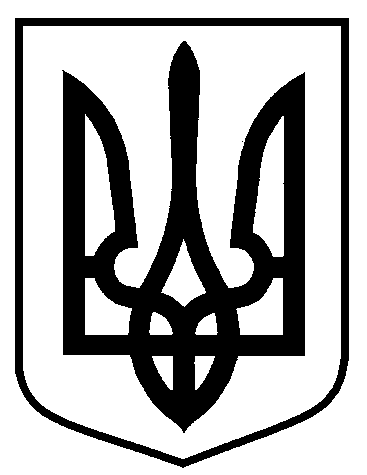 МІСЬКОГО ГОЛОВИм. Суми								Додаток 1до розпорядження міського головивід    21.08.2023  № 271-Р  СПИСОК учасників навчально-тренувального збору з футболуНачальник відділу фізичної культури та спорту				        Є.О. Обравіт РОЗРАХУНОКвитрат на проведення навчально-тренувального збору з футболу(сто двадцять тисяч сто двадцять гривень 00 копійок)Начальник відділу фізичної культури та спорту				        Є.О. Обравіт Начальник відділу фізичної культури та спорту				        		Є.О. Обравіт Заступник міського голови з питань діяльності виконавчих органів ради						В.В. МотречкоНачальника відділу бухгалтерського обліку та звітності, головний бухгалтер 							О.А. КостенкоДиректор Департаменту фінансів, економіки та інвестицій							С.А. ЛиповаНачальник відділу протокольної роботи та контролю							Л.В. МошаНачальник правового управління		                   						О.В. ЧайченкоКеруючий справами виконавчого комітету							Ю.А. Павликвід 21.08.2023 № 271-Р            Про проведення навчально-тренувального збору з футболу           На виконання рішення Сумської міської ради від 24 листопада          2021 року № 2509-МР «Про затвердження «Програми розвитку фізичної культури і спорту Сумської міської територіальної громади на 2022 – 2024 роки» зі змінами (завдання 1 підпрограма 1), керуючись пунктом 20 частини четвертої статті 42 Закону України «Про місцеве самоврядування в Україні»:         1. Відділу фізичної культури та спорту Сумської міської ради        (Обравіт Є.О.) провести у серпні-вересні 2023 року навчально-тренувальний збір з футболу провідним спортсменам та тренерам КДЮСШ «Суми» з метою якісної підготовки до чемпіонату України сезону  2023 – 2024 р. серед команд юнаків U-15 та U-17 (додаток 1).          2. Департаменту фінансів, економіки та інвестицій Сумської міської ради (Липова С.А.) здійснити в установленому порядку фінансування видатків у сумі 120 120 (сто двадцять тисяч сто двадцять) грн 00 коп. на проведення заходу, передбачене в бюджеті Сумської міської територіальної громади на 2023 рік згідно з КПКВК 0215011 «Проведення навчально-тренувальних зборів і змагань з олімпійських видів спорту» (додаток 2).          3. Відділу бухгалтерського обліку та звітності Сумської міської ради (Костенко О.А.) здійснити розрахунки по відділу фізичної культури та спорту згідно з наданими документами.4. Контроль за виконанням даного розпорядження покласти на заступника міського голови з питань діяльності виконавчих органів ради Мотречко В.В.Міський голова                                                                              О.М. ЛисенкоМихальова 70-05-13Розіслати: Костенко О.А., Липовій С.А., Мотречко В.В., Обравіт Є.О.№ з/пПрізвище, ім’я та по батьковіУчасникРік народженняМісце занять1.Лисянський Андрій Володимировичспортсмен2010КДЮСШ «Суми»2.Баличев Артем Євгеновичспортсмен2009КДЮСШ «Суми»3.Гонтар Сергій Вікторовичспортсмен2009КДЮСШ «Суми»4.Красніков Дмитрій Віталійовичспортсмен2010КДЮСШ «Суми»5.Тертичний Назар Валерійовичспортсмен2009КДЮСШ «Суми»6.Карасьов Семен Павловичспортсмен2010КДЮСШ «Суми»7.Сачава Тимофій Андрійовичспортсмен2009КДЮСШ «Суми»8.Ковальов Арсеній Володимировичспортсмен2009КДЮСШ «Суми»9.Павліченко Данило Дмитровичспортсмен2010КДЮСШ «Суми»10.Павліченко Назар Дмитровичспортсмен2010КДЮСШ «Суми»11.Краузе Тимофій Матіасовичспортсмен2010КДЮСШ «Суми»12.Чайка Ростислав Руслановичспортсмен2010КДЮСШ «Суми»13.Романченко Олександр Олександровичспортсмен2009КДЮСШ «Суми»14.Павленко Денис Сергійовичспортсмен2011КДЮСШ «Суми»15.Лабенок Володимир АдамовичТренер, відповідальний за безпеку спортсменів під час НТЗТренер, відповідальний за безпеку спортсменів під час НТЗКДЮСШ «Суми»16.Данило Іван Васильовичспортсмен2009КДЮСШ «Суми»17.Давидюк Ілля Ігоровичспортсмен2008КДЮСШ «Суми»18.Пузан Єгор Володимировичспортсмен2008КДЮСШ «Суми»19.Шуляк Богдан Андрійович  спортсмен2008КДЮСШ «Суми»20.Бірченко Нікіта  Олександровичспортсмен2008КДЮСШ «Суми»21.П`ятаченко Даніїл Сергійовичспортсмен2007КДЮСШ «Суми»22.Гетьман Нікіта Дмитровичспортсмен2008КДЮСШ «Суми»23.Заєць Ігор Романовичспортсмен2008КДЮСШ «Суми»24.Нікітенко Нікіта Вікторовичспортсмен2008КДЮСШ «Суми»25.Остапенко Вадим Миколайовичспортсмен2007КДЮСШ «Суми»26.Нагорний Михайло Анатолійовичспортсмен2007КДЮСШ «Суми»27.Іванов Михайло Анатолійовичспортсмен2007КДЮСШ «Суми»28.Шаповал Євгеній Сергійовичспортсмен2007КДЮСШ «Суми»29.Скрипкін Артур  Євгенійовичспортсмен2008КДЮСШ «Суми»30,Іванов Юрій ПетровичТренер, відповідальний за безпеку спортсменів під час НТЗТренер, відповідальний за безпеку спортсменів під час НТЗКДЮСШ «Суми»Додаток 2до розпорядження міського голови від   21.08.2023  № 271-Р                     КЕКВ 2240 «Оплата послуг (крім комунальних)»:Оплата послуг з харчування на період участі в НТЗ:Спортсмени  28 чол. х 15 дн. х 273,00 грн=114660,00 грнТренер 2 чол. х 15 дн. х 182,00 грн=5460,00 грнУсього:120120,00 грн